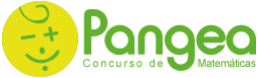 Concurso de Matemáticas Pangea 2023Fase Final – 6º Primaria¿En el número 47503,629 qué cifra ocupa el lugar de las centésimas?06295Completa la siguiente operación: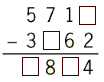 48843874286418541844Calcula: 53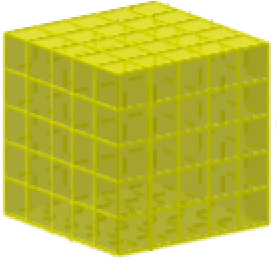 15255585125Qué número racional está representado en la siguiente recta de color rojo: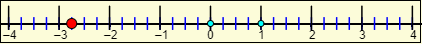 5/211/4– 7/2– 11/4– 5/2Transforma las siguientes unidades: 524,3 L  = … kL = … cL524,3 L  = 5,243 kL = 5243 cL524,3 L  = 0,5243 kL = 52430 cL524,3 L  = 0,05243 kL = 5243 cL524,3 L  = 5,243 kL = 5243 cL524,3 L  = 52,43 kL = 524,3 cLCalcula: (56 – 18)  315 20110112114Calcula y, si se puede, simplifica:  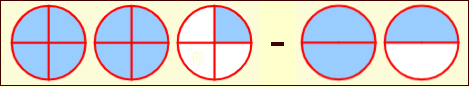 1/41/23/42/34/3Calcula y, si se puede, simplifica:  1/91/61/31/23/4En Matemáticas hemos obtenido las siguientes calificaciones: 6, 7, 5, 7. Calcula la media aritmética.6,556,456,356,256,15Calcula el mínimo común múltiplo y el máximo común divisor de 6 y 8MCD(6, 8) = 2, mcm(6, 8) = 12MCD(6, 8) = 2, mcm(6, 8) = 24MCD(6, 8) = 4, mcm(6, 8) = 24MCD(6, 8) = 4, mcm(6, 8) = 36MCD(6, 8) = 4, mcm(6, 8) = 48Calcula el valor del ángulo desconocido.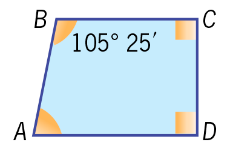 70° 15’71° 20’72° 25’73° 30’74° 35’Si un ordenador cuesta 550 € y nos hacen un 15 % de descuento. ¿Cuánto pagaremos por el ordenador?464,5 €465,5 €466,5 €467,5 €468,5 €Calcula el perímetro y el área del polígono siguiente: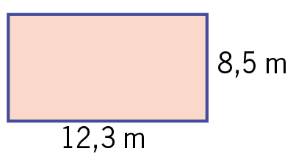 P = 42,6 m; Área = 102,55 m2P = 41,6 m; Área = 103,55 m2P = 41,6 m; Área = 104,55 m2P = 41,6 m; Área = 105,55 m2P = 40,6 m; Área = 106,55 m2Calcula el área de un círculo que tiene 5 m de radio. Toma 3,14 como valor de 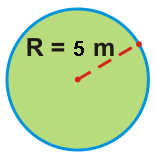 31,4 m²31,5 m²76,5 m²77,5 m²78,5 m²Se está construyendo una autopista de 115,72 kilómetros. Están construidos dos tramos que miden 25,35 kilómetros y 45,58 kilómetros. ¿Cuántos kilómetros faltan por construir?46,79 km45,79 km44,79 km43,79 km42,79 kmContinua los dos siguientes términos de la sucesión: {1, 4, 9…}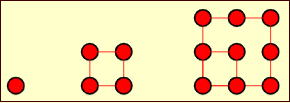 16, 2517, 2618, 2719, 2820, 29Los niños de una clase de 6º hacen una ruta de senderismo de 10 km para ver pájaros. En la primera hora andan un 1/5 del recorrido, en la segunda hora andan 1/4 del recorrido. ¿Cuántos km le quedan?5,4 km5,5 km5,6 km5,7 km5,8 kmEn un pueblo de montaña a las 5 de la mañana la temperatura era de – 5 ºC. Hasta las 17 horas subió 12 grados, de las 17 a las 22 bajó 1 grado cada hora. ¿Qué temperatura había a las 10 de la noche?– 1 ºC0 ºC2 ºC3 ºC4 ºCSe lanza al aire un dado con forma de dodecaedro con las caras numeradas del 1 al 12 como se indica en la figura. ¿Cuál es la probabilidad de extraer un número primo?  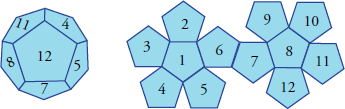 1/21/33/47/125/12Sara y Sonia fueron este verano de viaje. El avión le costó entre ida y vuelta 295 € a cada una, se hospedaron en la misma habitación que le costó, 85 € al día. En total han tenido que pagar 1015 €. ¿Cuántos días estuvieron de viaje?5 días6 días7 días8 días9 días1. c2. d3. e4. d5. b6. e7. c8. a9. d10. b11. e12. d13. c14. e15. c16. a17. b18. c19. e20. a